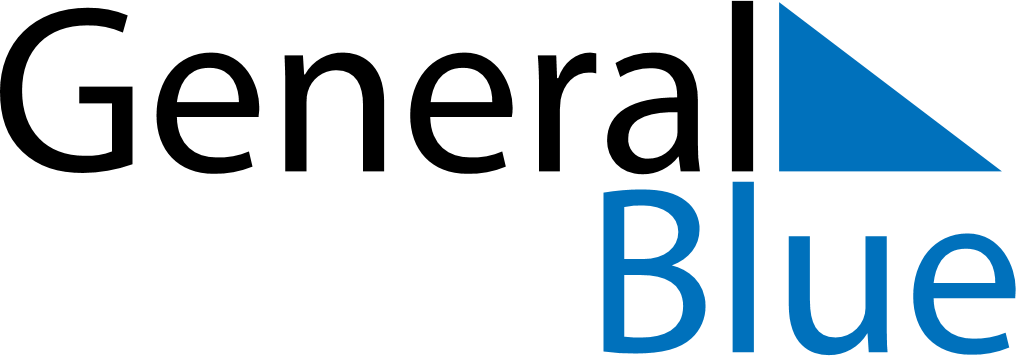 November 2023November 2023November 2023November 2023CroatiaCroatiaCroatiaSundayMondayTuesdayWednesdayThursdayFridayFridaySaturday12334All Saints’ Day567891010111213141516171718Remembrance Day19202122232424252627282930